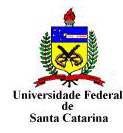 UNIVERSIDADE FEDERAL DE SANTA CATARINACENTRO TECNOLÓGICODEPARTAMENTO DE INFORMÁTICA E ESTATÍSTICAPROGRAMA DE PÓS-GRADUAÇÃO EM MÉTODOS E GESTÃO EM AVALIAÇÃONOTA TÉCNICAO presente documento tem por objetivo esclarecer a escolha do professor Edson Borin, do Instituto de Computação, da Unicamp, como membro da banca de avaliação de mestrado do discente Izaias Faria.Na busca por um avaliador na área de hardware que entendesse de escalonamento distribuído e paralelo, a nível acadêmico e industrial, cheguei a dois nomes. O primeiro, que foi contatado, o professor Luciano Gaspary da Universidade Federal do Rio Grande do Sul (UFRGS), retornou o convite dizendo que não poderia participar da banca no período marcado. Desta forma, a segunda opção, o professor Edson Borin, foi escolhido.O professor Edson Borin é um pesquisador bastante reconhecido na área de arquitetura de computadores que tem uma larga experiência na indústria de hardware internacional, na Intel especificamente, e que poderá', além de avaliar a dissertação, contribuir com a continuação do projeto de pesquisa em nível internacional.Florianópolis, 20 de janeiro de 2015.